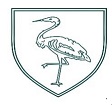 GDPR Data RetentionRetention GuidelinesGoverning BodyThis section contains retention periods connected to the work and responsibilities of the governing body.For further information about governing body records please see: “The constitution of governing bodies of maintained schools Statutory guidance for governing bodies of maintained schools and local authorities in England August 2017”Management of the SchoolThis section contains retention periods connected to the processes involved in managing the school, including Human Resources, Financial Management, Payroll and Property Management.Pupil FinancePupil ManagementThis section contains retention periods connected to the processes involved in managing a pupil’s journey through school, including the admissions process.Curriculum and Extra Curricular ActivitiesThis section contains retention periods connected to the processes involved in managing the curriculum and extra-curricular activitiesCentral Government and Local AuthorityThis section covers records created in the course of interaction between the school and the local authoritySchool NameBenwick Primary SchoolICO Registration NumberVersion5Version DateDecember 2022Status Approved Date Approved12th December 2022Review DateDecember 2024Agreed and Signed by Chair of Governors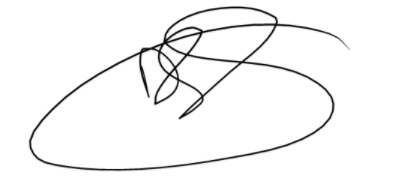 NameDarren Gore School supported by: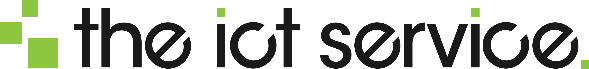 GDPR DPO Service provided by The ICT Service
dpo@theictservice.org.uk  |  0300 300 3000www.theictservice.org.uk/gdpr-dpo-service 
Training available upon request
1.1     Management of Governing Body1.1     Management of Governing Body1.1     Management of Governing Body1.1     Management of Governing Body1.1     Management of Governing Body1.1     Management of Governing BodyBasic file descriptionStatutory ProvisionsRetention period [Operational]Action at the end of the administrative life of the recordPersonal Information1.1.1Instruments of GovernmentFor the life of the schoolConsult local archives before disposal1.1.2Trusts and endowmentsFor the life of the schoolConsult local archives before disposal1.1.3Records relating to the election of parent and staff governors not appointed by the governorsDate of election + 6 monthsSECURE DISPOSAL Yes1.1.4Records relating to the appointment of co-opted governorsProvided that the decision has been recorded in the minutes, the records relating to the appointment can be destroyed once the co-opted governor has finished their term of office (except where there have been allegations concerning children).  In this case retain for 25 yearsSECURE DISPOSALYes1.1.5Records relating to the election of chair and vice chairOnce the decision has been recorded in the minutes, the records relating to the election can be destroyedSECURE DISPOSALYesBasic file descriptionStatutory ProvisionsRetention period [Operational]Action at the end of the administrative life of the recordPersonal Information1.1.6Scheme of delegation and terms of reference for committeesUntil superseded or whilst relevant [schools may wish to retain these records for reference purposes in case decisions need to be justified]These could be offered to the archives if appropriate1.1.7Meetings scheduleCurrent yearSTANDARD DISPOSAL1.1.8Agendas – principal copyWhere possible the agenda should be stored with the principal set of the minutesConsult local archives before disposalPotential1.1.9Minutes – principal set (signed)Although generally kept for the life of the organisation, the Local Authority is only required to make these available for 10 years from the date of the meetingConsult local archives before disposalPotential1.1.10Reports made to the governors’ meeting which are referred to in the minutesAlthough generally kept for the life of the organisation, the Local Authority is only required to make these available for 10 years from the date of the meetingConsult local archives before disposalPotential1.1.11Register of attendance at Full governing board meetingsDate of last meeting in the book + 6 yearsSECURE DISPOSALYes1.1.12Papers relating to the management of the annual parents’ meetingDate of meeting + 6 yearsSECURE DISPLOSALYes1.1.13Agendas – additional copiesDate of meetingSTANDARD DISPOSAL1.1.14Records relating to Governor Monitoring VisitsDate of the visit + 3 yearsSECURE DISPOSALYes1.1.15Annual Reports required by the DoEDate of report +10 yearsSECURE DISPOSAL1.1.16All records relating to the conversion of schools to Academy statusFor the life of the organisationConsult local archives before disposalBasic file descriptionStatutory ProvisionsRetention period [Operational]Action at the end of the administrative life of the recordPersonal Information1.1.17Records relating to complaints made and investigated by the governing body or head teacherMajor complaints:  Current year + 6 years.If negligence involved, then:Current year + 15 yearsIf child protection or safeguarding issues are involved, then:Current year + 40 yearsSECURE DISPOSALYes1.1.18Correspondence sent and received by the governing body or head teacherGeneral correspondence should be retained for current year + 3 yearsSECURE DISPOSALPotential1.1.19Action plans created and administered by the governing bodyUntil superseded or whilst relevantSECURE DISPOSAL1.1.20Policy documents created and administered by the governing bodyUntil superseded [The school should consider keeping all policies relating to safeguarding, child protection or other pupil related issues such as exclusion until the IICSA has issued its recommendations.]1.2     Governor Management1.2     Governor Management1.2     Governor Management1.2     Governor Management1.2     Governor Management1.2     Governor ManagementBasic file descriptionStatutory ProvisionsRetention period [Operational]Action at the end of the administrative life of the recordPersonal Information1.2.1Records relating to the appointment of a clerk to the governing bodyDate on which clerk appointment ceases + 6 yearsSECURE DISPOSALYes1.2.2Records relating to the terms of office of serving governors, including evidence of appointmentDate appointment ceases + 6 yearsYes1.2.3Records relating to governor declaration against disqualification criteriaDate appointment ceases + 6 yearsSECURE DISPOSALYes1.2.4Register of business interestsDate appointment ceases + 6 yearsSECURE DISPOSALYes1.2.5Governors Code of ConductThis is expected to be a dynamic document; one copy of each version should be kept for the life of the organisation1.2.6Records relating to the training required and received by GovernorsDate Governor steps down + 6 yearsSECURE DISPOSALYes1.2.7Records relating to the induction programme for new governorsDate appointment ceases + 6 yearsSECURE DISPOSALYes1.2.8Records relating to DBS checks carried out on the clerk and members of the governing bodyDate of DBS check + 6 monthsSECURE DISPOSALYes1.2.9Governor personnel filesDate appointment ceases + 6 yearsSECURE DISPOSALYes2.1 Headteacher and Senior Management Team2.1 Headteacher and Senior Management Team2.1 Headteacher and Senior Management Team2.1 Headteacher and Senior Management Team2.1 Headteacher and Senior Management Team2.1 Headteacher and Senior Management TeamBasic file descriptionStatutory ProvisionsRetention period [Operational]Action at the end of the administrative life of the recordPersonal Information2.1.1Logbooks of activity in the schoolmaintained by the Head TeacherDate of last entry in the book + a minimum of 6 years, then reviewThese could be of permanenthistorical value and should beoffered to the County ArchivesService if appropriatePotential2.1.2Minutes of Senior Management Teammeetings and the meetings of otherinternal administrative bodiesDate of the meeting + 3 years then review annually, or as required if not destroyedSECURE DISPOSALPotential2.1.3Reports created by the Head Teacheror the Management TeamDate of the report + a minimum of 3 years then review annually, or as required if not destroyedSECURE DISPOSALPotential2.1.4Records created by head teachers,deputy head teachers, heads of year and other members of staff with administrative responsibilities which do not fall any other categoryCurrent academic year + 6 years then review annually, or as required if not destroyedSECURE DISPOSALPotential2.1.5Correspondence created by head teachers, deputy head teachers, headsof year and other members of staff with administrative responsibilitiesCurrent year + 3 yearsSECURE DISPOSALPotential2.1.6Professional Development PlansThese should be held on the individual’s personnel record.  If not, then termination of employment + 6 yearsSECURE DISPOSALPotential2.1.7School Development PlansLife of the plan + 3 yearsSECURE DISPOSAL2.2     Operational Administration2.2     Operational Administration2.2     Operational Administration2.2     Operational Administration2.2     Operational Administration2.2     Operational AdministrationBasic file descriptionStatutory ProvisionsRetention period [Operational]Action at the end of the administrative life of the recordPersonal Information2.2.1General file series which do not fit under any other categoryCurrent year + 5 years, then reviewSECURE DISPOSALPotential2.2.2Records relating to the creation and publication of the school brochure or prospectusCurrent academic year + 3 yearsThe school could preserve a copy for their archive otherwise STANDARD DISPOSAL2.2.3Records relating to the creation and distribution of circulars to staff, parents or pupilsCurrent academic year + 1 yearSTANDARD DISPOSAL2.2.4School Privacy Notice which is sent to parents as part of GDPR complianceUntil superseded + 6 years2.2.5Consents relating to school activities as part of GDPR compliance (for example, consent to be sent for circulars or mailings)Consent will last whilst the pupil attends the school, it can therefore be destroyed when the pupil leavesSECURE DISPOSALYes2.2.6Newsletters and other items with a short operational useCurrent academic year + 1 year [Schools may decide to archive one copy]STANDARD DISPOSAL2.2.7Visitor management systems (including electronic systems, visitors books and signing-in sheets)Last entry in the visitor’s book + 6 years (in case of claims by parents or pupils about various actions).SECURE DISPOSALYes2.2.8Walking bus registersDate of register + 6 years SECURE DISPOSALYes2.3     Human resources2.3     Human resources2.3     Human resources2.3     Human resources2.3     Human resources2.3     Human resourcesBasic file descriptionStatutory ProvisionsRetention period [Operational]Action at the end of the administrative life of the recordPersonal InformationRecruitmentRecruitmentRecruitmentRecruitmentRecruitmentRecruitment2.3.1All records leading up to the appointment of a headteacherUnsuccessful attempts.  Date of appointment plus 6 months.Add to personnel file and retain until end of appointment + 6 years, except in cases of negligence or claims of child abuse then at least 15 yearsSECURE DISPOSALYes2.3.2All records leading up to the appointment of a member of staff / governor – unsuccessful candidatesDate of appointment of successful candidate + 6 monthsSECURE DISPOSALYes2.3.3Pre-employment vetting information – DBS Checks – successful candidatesDBS Update Service Employer Guide June 2014; Keeping Children Safe in Education 2018 (Statutory Guidance from DoE) Sections 73, 74Application forms, references, and other documents – for the duration of the employee’s employment + 6 yearsSECURE DISPOSALYes2.3.4Forms of proof of identity collected as part of the process of checking ‘portable’ enhanced DBS disclosureWhere possible this process should be carried out using the on-line system.  If it is necessary to take a copy of documentation, then it should be retained on the staff personnel file.SECURE DISPOSALYes2.3.5Pre-employment vetting information – Evidence proving the right to work in the United Kingdom – successful candidatesAn Employer’s Guide to Right to Work Checks [Home Office, May 2015]Where possible these documents should be added to the staff personnel file [see below], but if they are kept separately then the Home Office requires that the documents are kept for the termination of employment + not less than 2 yearsSECURE DISPOSALYesOperational Staff ManagementOperational Staff ManagementOperational Staff ManagementOperational Staff ManagementOperational Staff ManagementOperational Staff ManagementBasic file descriptionStatutory ProvisionsRetention period [Operational]Action at the end of the administrative life of the recordPersonal Information2.3.6Staff personnel fileLimitation Act 1980 (Section 2)Termination of Employment + 6 years, unless the member of staff is part of any case which falls under the terms of reference of IICSA.  If this is the case, then the tile will need to be retained until the IICSA enquiries are completeSECURE DISPOSALYes2.3.7Annual appraisal / assessment recordsCurrent year + 6 yearsSECURE DISPOSALYes2.3.8Sickness absence monitoringSickness records are categorised as sensitive data.  There is a legal obligation under statutory sickness pay to keep records for sickness monitoring.  Sickness records should be kept separate from your accident recordsIt could be argued that where sickness pay is not paid then current year + 3 years is acceptable, whilst if sickness pay is made then it becomes a financial record and current year + 6 years applies.  The actual retention may depend on the internal auditors.  Most seem to accept current year + 3 years as being acceptable as this gives them, ‘benefits’ and Inland Revenue have time to investigate if they need to.SECURE DISPOSALYesBasic file descriptionStatutory ProvisionsRetention period [Operational]Action at the end of the administrative life of the recordPersonal Information2.3.9Staff training – where the training leads to continuing professional developmentLength of time required by the professional bodySECURE DISPOSALYes2.3.10Staff training – except where dealing with children, e.g. first aid or health and safetyThis should be retained of the personnel file [see 2.3.1 above]SECURE DISPOSALYes2.3.11Staff training – where the training relates to children (e.g. safeguarding or other child related training)Date of the training + 40 years [This retention period reflects that the IICSA may wish to see training records as part of an investigation]SECURE DISPOSALYesDisciplinary and Grievance ProcessesDisciplinary and Grievance ProcessesDisciplinary and Grievance ProcessesDisciplinary and Grievance ProcessesDisciplinary and Grievance ProcessesDisciplinary and Grievance ProcessesWhere schools are in any doubt as to which categories disciplinary records fall under, then HR or legal advice should be sought from the Local AuthorityWhere schools are in any doubt as to which categories disciplinary records fall under, then HR or legal advice should be sought from the Local AuthorityWhere schools are in any doubt as to which categories disciplinary records fall under, then HR or legal advice should be sought from the Local AuthorityWhere schools are in any doubt as to which categories disciplinary records fall under, then HR or legal advice should be sought from the Local AuthorityWhere schools are in any doubt as to which categories disciplinary records fall under, then HR or legal advice should be sought from the Local AuthorityWhere schools are in any doubt as to which categories disciplinary records fall under, then HR or legal advice should be sought from the Local Authority2.3.12Records relating to any allegation of a child protection nature against a member of staff“Keeping children safe in education Statutory guidance for schools and colleges September 2018”; “Working together to safeguard children.  A guide to inter-agency working to safe-guard and promote the welfare of children 2018”Until the person’s normal retirement age or 10 years from the date of the allegation (whichever is the longer) then REVIEW.Note:  allegations that are found to be malicious should be removed from personnel files.  If found, they are to be kept on the file and a copy provided to the person concerned UNLESS the member of staff is part of any case which falls under the terms of reference of IICSA.  If this is the case, then the file will need to be retained until IICSA enquiries are completeSECURE DISPOSALThese records must be shreddedYes2.3.13Disciplinary proceedingsYesBasic file descriptionStatutory ProvisionsRetention period [Operational]Action at the end of the administrative life of the recordPersonal InformationDisciplinary and Grievance ProcessesDisciplinary and Grievance ProcessesDisciplinary and Grievance ProcessesDisciplinary and Grievance ProcessesDisciplinary and Grievance ProcessesDisciplinary and Grievance ProcessesNote:The ACAS code of practice on disciplinary and grievance procedures recommends that the employee should be told how long a disciplinary warning will remain current.  However, this does not beam that the data itself should be destroyed at the end of the set period.Any disciplinary proceedings data will be a record of an important event in the course of the employer’s relationship with the employee.  Should the same employee be accused of similar misconduct five years down the line, and them defend him or herself by saying “I would never do anything like that”, reference to the earlier proceedings may show that the comment should not be given credence.  Alternatively, if the employee were to be dismissed for some later offence and then claim at tribunal that he or she had “fifteen years of unblemished service”, the record of the disciplinary proceedings would be effective evidence to counter this claim.Employers should, therefore, be careful not to confuse the expiry of a waring for disciplinary purposes with a requirement to destroy all reference to its existence in the personnel file.  One danger is that the disciplinary procedure itself often gives the impression that, at the end of the effective period for the warning, the warning will be “removed from the file”.  This or similar wording should be changed to make it clear that the warning will not remain active in relation to future disciplinary matters, a record of what has occurred will be kept.Note:The ACAS code of practice on disciplinary and grievance procedures recommends that the employee should be told how long a disciplinary warning will remain current.  However, this does not beam that the data itself should be destroyed at the end of the set period.Any disciplinary proceedings data will be a record of an important event in the course of the employer’s relationship with the employee.  Should the same employee be accused of similar misconduct five years down the line, and them defend him or herself by saying “I would never do anything like that”, reference to the earlier proceedings may show that the comment should not be given credence.  Alternatively, if the employee were to be dismissed for some later offence and then claim at tribunal that he or she had “fifteen years of unblemished service”, the record of the disciplinary proceedings would be effective evidence to counter this claim.Employers should, therefore, be careful not to confuse the expiry of a waring for disciplinary purposes with a requirement to destroy all reference to its existence in the personnel file.  One danger is that the disciplinary procedure itself often gives the impression that, at the end of the effective period for the warning, the warning will be “removed from the file”.  This or similar wording should be changed to make it clear that the warning will not remain active in relation to future disciplinary matters, a record of what has occurred will be kept.Note:The ACAS code of practice on disciplinary and grievance procedures recommends that the employee should be told how long a disciplinary warning will remain current.  However, this does not beam that the data itself should be destroyed at the end of the set period.Any disciplinary proceedings data will be a record of an important event in the course of the employer’s relationship with the employee.  Should the same employee be accused of similar misconduct five years down the line, and them defend him or herself by saying “I would never do anything like that”, reference to the earlier proceedings may show that the comment should not be given credence.  Alternatively, if the employee were to be dismissed for some later offence and then claim at tribunal that he or she had “fifteen years of unblemished service”, the record of the disciplinary proceedings would be effective evidence to counter this claim.Employers should, therefore, be careful not to confuse the expiry of a waring for disciplinary purposes with a requirement to destroy all reference to its existence in the personnel file.  One danger is that the disciplinary procedure itself often gives the impression that, at the end of the effective period for the warning, the warning will be “removed from the file”.  This or similar wording should be changed to make it clear that the warning will not remain active in relation to future disciplinary matters, a record of what has occurred will be kept.Note:The ACAS code of practice on disciplinary and grievance procedures recommends that the employee should be told how long a disciplinary warning will remain current.  However, this does not beam that the data itself should be destroyed at the end of the set period.Any disciplinary proceedings data will be a record of an important event in the course of the employer’s relationship with the employee.  Should the same employee be accused of similar misconduct five years down the line, and them defend him or herself by saying “I would never do anything like that”, reference to the earlier proceedings may show that the comment should not be given credence.  Alternatively, if the employee were to be dismissed for some later offence and then claim at tribunal that he or she had “fifteen years of unblemished service”, the record of the disciplinary proceedings would be effective evidence to counter this claim.Employers should, therefore, be careful not to confuse the expiry of a waring for disciplinary purposes with a requirement to destroy all reference to its existence in the personnel file.  One danger is that the disciplinary procedure itself often gives the impression that, at the end of the effective period for the warning, the warning will be “removed from the file”.  This or similar wording should be changed to make it clear that the warning will not remain active in relation to future disciplinary matters, a record of what has occurred will be kept.Note:The ACAS code of practice on disciplinary and grievance procedures recommends that the employee should be told how long a disciplinary warning will remain current.  However, this does not beam that the data itself should be destroyed at the end of the set period.Any disciplinary proceedings data will be a record of an important event in the course of the employer’s relationship with the employee.  Should the same employee be accused of similar misconduct five years down the line, and them defend him or herself by saying “I would never do anything like that”, reference to the earlier proceedings may show that the comment should not be given credence.  Alternatively, if the employee were to be dismissed for some later offence and then claim at tribunal that he or she had “fifteen years of unblemished service”, the record of the disciplinary proceedings would be effective evidence to counter this claim.Employers should, therefore, be careful not to confuse the expiry of a waring for disciplinary purposes with a requirement to destroy all reference to its existence in the personnel file.  One danger is that the disciplinary procedure itself often gives the impression that, at the end of the effective period for the warning, the warning will be “removed from the file”.  This or similar wording should be changed to make it clear that the warning will not remain active in relation to future disciplinary matters, a record of what has occurred will be kept.Note:The ACAS code of practice on disciplinary and grievance procedures recommends that the employee should be told how long a disciplinary warning will remain current.  However, this does not beam that the data itself should be destroyed at the end of the set period.Any disciplinary proceedings data will be a record of an important event in the course of the employer’s relationship with the employee.  Should the same employee be accused of similar misconduct five years down the line, and them defend him or herself by saying “I would never do anything like that”, reference to the earlier proceedings may show that the comment should not be given credence.  Alternatively, if the employee were to be dismissed for some later offence and then claim at tribunal that he or she had “fifteen years of unblemished service”, the record of the disciplinary proceedings would be effective evidence to counter this claim.Employers should, therefore, be careful not to confuse the expiry of a waring for disciplinary purposes with a requirement to destroy all reference to its existence in the personnel file.  One danger is that the disciplinary procedure itself often gives the impression that, at the end of the effective period for the warning, the warning will be “removed from the file”.  This or similar wording should be changed to make it clear that the warning will not remain active in relation to future disciplinary matters, a record of what has occurred will be kept.Oral warningDate of warning +6 monthsSECURE DISPOSAL[If warnings are placed on personnel files, then they must be weeded from the fileWritten warningLevel 1Date of warning +6 monthsSECURE DISPOSAL[If warnings are placed on personnel files, then they must be weeded from the fileWritten warningLevel 2Date of warning +12 monthsSECURE DISPOSAL[If warnings are placed on personnel files, then they must be weeded from the fileFinal warningDate of warning +18 monthsSECURE DISPOSAL[If warnings are placed on personnel files, then they must be weeded from the fileCase not foundIf the incident related to child protection, then see above, otherwise dispose of at the conclusion of the caseSECURE DISPOSALBasic file descriptionStatutory ProvisionsRetention period [Operational]Action at the end of the administrative life of the recordPersonal InformationPayroll and PensionsPayroll and PensionsPayroll and PensionsPayroll and PensionsPayroll and PensionsPayroll and Pensions2.3.14Absence recordCurrent year + 3 yearsSECURE DISPOSALYes2.3.15BatchesTaxes Management Act 1970 Income and Corporation Taxes 1988Current year + 6 yearsSECURE DISPOSALYes2.3.16Bonus SheetsTaxes Management Act 1970 Income and Corporation Taxes 1988Current year + 3 yearsSECURE DISPOSALYes2.3.17Car allowance claimsTaxes Management Act 1970 Income and Corporation Taxes 1988Current year + 3 yearsSECURE DISPOSALYes2.3.18Car loansTaxes Management Act 1970 Income and Corporation Taxes 1988Completion of loan + 6 yearsSECURE DISPOSALYes2.3.19Car mileage outputTaxes Management Act 1970 Income and Corporation Taxes 1988Current year + 6 yearsSECURE DISPOSALYes2.3.20ElementsCurrent year + 2 yearsSECURE DISPOSALYes2.3.21Income tax from P60Current year + 6 yearsSECURE DISPOSALYesBasic file descriptionStatutory ProvisionsRetention period [Operational]Action at the end of the administrative life of the recordPersonal InformationPayroll and PensionsPayroll and PensionsPayroll and PensionsPayroll and PensionsPayroll and PensionsPayroll and Pensions2.3.22InsuranceTaxes Management Act 1970 Income and Corporation Taxes 1988Current year + 6 yearsSECURE DISPOSALYes2.3.23Maternity paymentCurrent year + 3 yearsSECURE DISPOSALYes2.3.24Members allowance registerTaxes Management Act 1970 Income and Corporation Taxes 1988Current year + 6 yearsSECURE DISPOSALYes2.3.25National Insurance – schedule of paymentsTaxes Management Act 1970 Income and Corporation Taxes 1988Current year + 6 yearsSECURE DISPOSALYes2.3.26OvertimeTaxes Management Act 1970 Income and Corporation Taxes 1988Current year + 3 yearsSECURE DISPOSALYes2.3.27Part time fee claimsTaxes Management Act 1970 Income and Corporation Taxes 1988Current year + 6 yearsSECURE DISPOSALYes2.3.28Pay packet receipt by employeeCurrent year + 2 years SECURE DISPOSALYes2.3.29Payroll awardsCurrent year + 6 yearsSECURE DISPOSALYesBasic file descriptionStatutory ProvisionsRetention period [Operational]Action at the end of the administrative life of the recordPersonal InformationPayroll and PensionsPayroll and PensionsPayroll and PensionsPayroll and PensionsPayroll and PensionsPayroll and Pensions2.3.30Payroll – gross / net weekly or monthlyTaxes Management Act 1970 Income and Corporation Taxes 1988Current year + 6 yearsSECURE DISPOSALYes2.3.31Payroll reportsTaxes Management Act 1970 Income and Corporation Taxes 1988Current year + 6 yearsSECURE DISPOSALYes2.3.32Payslips - copiesTaxes Management Act 1970 Income and Corporation Taxes 1988Current year + 6 yearsSECURE DISPOSALYes2.3.33Pension payrollTaxes Management Act 1970 Income and Corporation Taxes 1988Current year + 6 yearsSECURE DISPOSALYes2.3.34Personal bank detailsIf employment ceases then end of employment + 6 yearsUntil superseded + 3 yearsSECURE DISPOSALYes2.3.35Sickness recordsCurrent year + 3 yearsSECURE DISPOSALYes2.3.36Staff returnsCurrent year + 3 yearsSECURE DISPOSALYes2.3.37Superannuation adjustmentsTaxes Management Act 1970 Income and Corporation Taxes 1988Current year + 6 years SECURE DISPOSALYesBasic file descriptionStatutory ProvisionsRetention period [Operational]Action at the end of the administrative life of the recordPersonal InformationPayroll and PensionsPayroll and PensionsPayroll and PensionsPayroll and PensionsPayroll and PensionsPayroll and PensionsSuperannuation reportsTaxes Management Act 1970 Income and Corporation Taxes 1988Current year + 6 yearsSECURE DISPOSALYes2.3.38Tax forms P6/P11/P11D/P35/P45/P46/P48The minimum requirement – as stated in Inland Revenue Booklet 490 is for at least 3 years after the end of the tax year to which they apply.Originals must be retained in paper / electronic format.  It is a corporate decision to retain for current year + 6 years.Employees should retain records for 22 months after current tax yearCurrent year + 6 yearsSECURE DISPOSALYes2.3.39Time sheets / clock / cards / flexitimeCurrent year + 3 yearsSECURE DISPOSALYes2.4     Health and Safety2.4     Health and Safety2.4     Health and Safety2.4     Health and Safety2.4     Health and Safety2.4     Health and SafetyBasic file descriptionStatutory ProvisionsRetention period [Operational]Action at the end of the administrative life of the recordPersonal Information2.4.1Health and safety policy statementsLife of policy + 3 yearsSECURE DISPOSAL2.4.2Health and safety risk assessmentsLife of risk assessment + 3 years provided that a copy of the risk assessment is stored with the accident report if an incident has occurredSECURE DISPOSAL2.4.3Accident reporting records relating to individuals who are over 18 years of age at the time of the incidentSocial Security (Claims and Payments) Regulation 25.  Social Security Administration Act 1992 Section 8.  Limitation Act 1980Social Security (Claims and Payments Regulations 1979.SI 1979 No 628Social Security (Claims and Payments) Regulations SI 1987 No 1968 Revokes all but Part 1 of SI 1979 No 628Social Security Administration Act 1992 Section 8Social Security (Claims and Payments) Amendment (No 30 Regulations 1993 SI 1993 No 2113Allows the information to be kept electronicallyThe accident Book – BI 510 – 3 years after last entry in the bookThis includes the new format to be used from 01/01/04This means that, if it takes 5 years to complete, the book must be retained for a further 3 years from the last entryCompleted pages must be kept secure with restricted access.  Data Protection Act 2018 and GDPRSECURE DISPOSALYes2.4     Health and Safety2.4     Health and Safety2.4     Health and Safety2.4     Health and Safety2.4     Health and Safety2.4     Health and SafetyBasic file descriptionStatutory ProvisionsRetention period [Operational]Action at the end of the administrative life of the recordPersonal Information2.4.4Accident reporting records relating to the individuals who are under 18 years of age at the time of the incidentSocial Security (Claims and Payments) Regulations 1979 Regulation 25.  Social Security Administration Act 1992 Section 8.  Limitation Act 1980Social Security (Claims and Payments) Regulations 1979.  SI 1979 No 628Social Security (Claims and Payments) Regulations SI 1987 No 1968 Revokes all but Part 1 of SI 1979 No 628Social Security Administration Act 1992 Section 8.Social Security (Claims and Payments) Amendment (No 30 Regulations 1993 SI1993 No 2113Allows the information to be kept electronicallyThe Accident Book – BI 510 – 3 years after last entry in the bookThis includes the new format to be used from 01/01/04This means that, if it takes 5 years to complete, the book must be retained for a further 3 years since the last entryCompleted pages must be kept secure with restricted access.Data Protection Act 2018 and GDPRSECURE DISPOSALYesBasic file descriptionStatutory ProvisionsRetention period [Operational]Action at the end of the administrative life of the recordPersonal Information2.4.5Records relating to any reportable death, injury, disease or dangerous occurrence (RIDDOR).  For more information see http://www.hse.gov.uk/RIDDORReporting of injuries, Diseases and Dangerous Occurrences Regulations 2013 SI 2013 No 1471 Regulation 12(2)Date of incident + 3 years provided that all records relating to the incident are held on personnel file [see 2.4.2 above]SECURE DISPOSALYes2.4.6Control of Substances Hazardous to Health (COSHH)Control of Substances Hazardous to Health Regulations 2002.  SI 2002 No 2677 Regulation 11; Records kept under the 1994 and 1999 Regulations had not been made.  Regulation 18(2)Date of incident + 40 yearsSECURE DISPOSAL2.4.7Process of monitoring of areas where employees and persons are likely to have come into contact with asbestosControl of Asbestos at Work Regulations 2012 SI 1012 No 632 Regulation 19Last action + 40 years SECURE DISPOSAL2.4.8Process of monitoring of areas where employees and persons are likely to have come into contact with radiation.  Maintenance records or controls, safety features and PPEDose assessment and recordingThe Ionising Radiation Regulations 2017.SI 2017 No 1075 Regulation 11As amended by SI 2018 No 390 Personal Protective Equipment (Enforcement) Regulations 20182 years from the date on which the examination was made and that the record includes the condition of the equipment at the time of the examinationTo keep records made and maintained (or a copy of these records) until the person to whom the record relates has or would have attained the age of 75 years, but in any event for at least 30 years from when the record was madeSECURE DISPOSALBasic file descriptionStatutory ProvisionsRetention period [Operational]Action at the end of the administrative life of the recordPersonal Information2.4.9Fire Precautions log-booksCurrent year + 3 yearsSECURE DISPOSAL2.4.10Health and safety file to show current state of building including all alterations (wiring, plumbing, building works etc.), to be passed on in the case of change of ownershipPass to new owner on sale or transfer of building2.5 Financial Management2.5 Financial Management2.5 Financial Management2.5 Financial Management2.5 Financial Management2.5 Financial ManagementRisk Management and InsuranceRisk Management and InsuranceRisk Management and InsuranceRisk Management and InsuranceRisk Management and InsuranceRisk Management and Insurance2.5.1Employer’s Liability Insurance CertificateClosure of the school + 40 years (May be kept electronically)SECURE DISPOSALTo be passed to the Local Authority if the school closesAsset ManagementAsset ManagementAsset ManagementAsset ManagementAsset ManagementAsset Management2.5.2Inventories of furniture and equipmentCurrent year + 6 yearsSECURE DISPOSAL2.5.3Burglary, theft and vandalism report formsCurrent year + 6 yearsSECURE DISPOSALAccounts and Statements (including budget management)Accounts and Statements (including budget management)Accounts and Statements (including budget management)Accounts and Statements (including budget management)Accounts and Statements (including budget management)Accounts and Statements (including budget management)2.5.4Annual accountsCurrent year + 6 yearsSTANDARD DISPOSAL2.5.5Loans and grants managed by the schoolDate of last payment of the loan + 12 years, then reviewSECURE DISPOSAL2.5.6All records relating to the creation and management of budgets, including the annual budget statement and background papersLife of the budget + 3 yearsSECURE DISPOSAL2.5.7Invoices, receipts, order books and requisitions, delivery noticesCurrent financial year + 6 yearsSECURE DISPOSAL2.5.8Records relating to the collection and banking of moniesCurrent financial year + 6 yearsSECURE DISPOSAL2.5.9Records relating to the identification and collection of debtFinal payment of debt + 6 yearsSECURE DISPOSALPupil FinancePupil FinancePupil FinancePupil FinancePupil FinancePupil Finance2.5.10Student Grant applicationsCurrent year + 3 yearsSECURE DISPOSALYes2.5.11Pupil Premium Fund recordsDate pupil leaves the provision + 6 yearsSECURE DISPOSALYesBasic file descriptionStatutory ProvisionsRetention period [Operational]Action at the end of the administrative life of the recordPersonal InformationContract ManagementContract ManagementContract ManagementContract ManagementContract ManagementContract Management2.5.12All records relating to the management of contracts under sealLimitation Act 1980Last payment on the contract + 12 yearsSECURE DISPOSAL2.5.13All records relating to the management of contracts under signatureLimitation Act1980Last payment on the contract + 6 yearsSECURE DISPOSAL2.5.14Records relating to the monitoring of contractsLife of contract + 6 or 12 yearsSECURE DISPOSALSchool FundSchool FundSchool FundSchool FundSchool FundSchool Fund2.5.15School Fund – Cheque booksCurrent year + 6 yearsSECURE DISPOSAL2.5.16School Fund – Paying in booksCurrent year + 6 yearsSECURE DISPOSAL2.5.17School Fund - LedgerCurrent year + 6 yearsSECURE DISPOSAL2.5.18School Fund - InvoicesCurrent year + 6 yearsSECURE DISPOSAL2.5.19School Fund - ReceiptsCurrent year + 6 yearsSECURE DISPOSAL2.5.20School Fund – Bank StatementsCurrent year + 6 yearsSECURE DISPOSAL2.5.21School Fund – Journey BooksCurrent year + 6 yearsSECURE DISPOSALSchool Meals ManagementSchool Meals ManagementSchool Meals ManagementSchool Meals ManagementSchool Meals ManagementSchool Meals Management2.5.22Free school meals registers (where the register is used as a basis for funding)Current year + 6 yearsSECURE DISPOSALYes2.5.23School meals registersCurrent year + 3 yearsSECURE DISPOSALYes2.5.24School meals summary sheetsCurrent year + 3 years SECURE DISPOSALYes2.6 Property Management2.6 Property Management2.6 Property Management2.6 Property Management2.6 Property Management2.6 Property ManagementBasic file descriptionStatutory ProvisionsRetention period [Operational]Action at the end of the administrative life of the recordPersonal InformationProperty ManagementProperty ManagementProperty ManagementProperty ManagementProperty ManagementProperty Management2.6.1Title deeds of the properties belonging to the schoolThese should follow the property unless the property has been registered with the Land Registry2.6.2Plans of the property belonging to the schoolThese should be retained whilst the building belongs to the school and should be passed onto any new owners if the building is leased or sold.  See 2.4.102.6.3Leases of property leased by or to the schoolExpiry of lease + 6 yearsSECURE DISPOSAL2.6.4Records relating to the letting of school premisesCurrent financial year + 6 yearsSECURE DISPOSALMaintenanceMaintenanceMaintenanceMaintenanceMaintenanceMaintenance2.6.5All records relating to the maintenance of the school carried out by contractorsThese should be retained whilst the building belongs to the school and should be passed on to any new owners if the building is leased or sold.  See 2.4.10SECURE DISPOSAL2.6.6All records relating to the maintenance of the school carried out by school employees, including maintenance logbooksThese should be retained whilst the building belongs to the school and should be passed onto any new owners if the building is leased or sold.  See 2.4.10SECURE DISPOSAL3.10 Admissions process3.10 Admissions process3.10 Admissions process3.10 Admissions process3.10 Admissions processBasic file descriptionStatutory ProvisionsStatutory ProvisionsRetention Period [Operational]Action at the end of the administrative life of the recordPersonal Information3.1.1All records relating to the creation and implementation of the School Admissions’ PolicySchool Admissions Code Statutory guidance for admission authorities, governing bodies, local authorities, schools’ adjudicators and admission appeals panels December 2014Life of the policy + 3 years then reviewSECURE DISPOSAL3.1.2Admissions – if the admission is successfulSchool Admissions Code Statutory guidance for admission authorities, governing bodies, local authorities, schools’ adjudicators and admission appeals panels December 2014Date of admission + 1 yearSECURE DISPOSALYes3.1.3Admissions – if the appeal is unsuccessfulSchool Admissions Code Statutory guidance for admission authorities, governing bodies, local authorities, schools’ adjudicators and admission appeals panels December 2014Resolution of case + 1 yearSECURE DISPOSALYes3.1.4Register of AdmissionsSchool Admissions Code Statutory guidance for admission authorities, governing bodies, local authorities, schools’ adjudicators and admission appeals panels December 2014Every entry in the admission register must be preserved for a period of three years after the date on which the entry was madeREVIEWSchools may wish to consider keeping the admission register permanently as an archive record as often schools receive enquiries from past pupils to confirm the dates they attended the school or to transfer these records to the appropriate County Archives Service3.1.5Admissions – Secondary Schools – CasualCurrent year + 1 yearSECURE DISPOSALYes3.1.6Proofs of address supplied by parents as part of the admissions processSchool Admissions Code Statutory guidance for admission authorities, governing bodies, local authorities, schools’ adjudicators and admission appeals panels December 2014Current year + 1 yearSECURE DISPOSALYes3.1.7Supplementary Information form including additional information such as religion, medical conditions etcYes3.1.7.1For successful admissionsThis information should be added to the pupil fileSECURE DISPOSAL3.1.7.2For unsuccessful admissionsUntil appeals process completed (GDPR)SECURE DISPOSAL3.2 Pupil’s Educational Record3.2 Pupil’s Educational Record3.2 Pupil’s Educational Record3.2 Pupil’s Educational Record3.2 Pupil’s Educational Record3.2 Pupil’s Educational RecordBasic file descriptionBasic file descriptionStatutory ProvisionsRetention Period [Operational]Action at the end of the administrative life of the recordPersonal InformationPlease note that any record containing pupil information may be subject to the requirements of the IICSA.  Schools should implement any instruction which has been received from IICSA.  The instructions from IICSA will override any guidance given in this Retention Schedule.  If any school is unsure about what records should be retained, they should seek the advice of their own local authority or take Independent legal advice.Please note that any record containing pupil information may be subject to the requirements of the IICSA.  Schools should implement any instruction which has been received from IICSA.  The instructions from IICSA will override any guidance given in this Retention Schedule.  If any school is unsure about what records should be retained, they should seek the advice of their own local authority or take Independent legal advice.Please note that any record containing pupil information may be subject to the requirements of the IICSA.  Schools should implement any instruction which has been received from IICSA.  The instructions from IICSA will override any guidance given in this Retention Schedule.  If any school is unsure about what records should be retained, they should seek the advice of their own local authority or take Independent legal advice.Please note that any record containing pupil information may be subject to the requirements of the IICSA.  Schools should implement any instruction which has been received from IICSA.  The instructions from IICSA will override any guidance given in this Retention Schedule.  If any school is unsure about what records should be retained, they should seek the advice of their own local authority or take Independent legal advice.Please note that any record containing pupil information may be subject to the requirements of the IICSA.  Schools should implement any instruction which has been received from IICSA.  The instructions from IICSA will override any guidance given in this Retention Schedule.  If any school is unsure about what records should be retained, they should seek the advice of their own local authority or take Independent legal advice.Please note that any record containing pupil information may be subject to the requirements of the IICSA.  Schools should implement any instruction which has been received from IICSA.  The instructions from IICSA will override any guidance given in this Retention Schedule.  If any school is unsure about what records should be retained, they should seek the advice of their own local authority or take Independent legal advice.3.2.1Pupil’s Educational Record required by The Education (Pupil Information) (England) Regulations 2005The Education(Pupil Information)(England) Regulations2005 SI 2005 No. 1437As amended by SI 2018 No 688YesPrimaryRetain whilst the child remains at the primary schoolThe file should follow the pupil when he/she leaves the primary school. This will include:to another primary schoolto a secondary schoolto a pupil referral unit3.2.1.2SecondaryLimitation Act 1980 (Section 2)Date of Birth of the pupil + 25 yearsREVIEW3.2.2Examination Results – Pupil CopiesYes3.2.2.1PublicThis information should be added to the pupil fileAll uncollected certificates should be returned to the examinations board after reasonable attempts to contact the pupil have failed3.2.2.2InternalThis information should be added to the pupil fileBasic file descriptionBasic file descriptionStatutory ProvisionsRetention Period [Operational]Action at the end of the administrative life of the recordPersonal Information3.2.3Child Protection information held on pupil file“Keeping children safe in education Statutory guidance for schools andcolleges 2018”; “Working together to safeguard children. A guide to inter-agency working to safeguard and promote the welfare of children 2018”If any records relating tochild protection issuesare placed on the pupilfile, it should be in asealed envelope and then retained for the same period of time as the pupil file.  Note:  These records will be subject to any instruction given by IICSASECURE DISPOSAL – these records must be shreddedYes3.2.4Child protection information held in separate files“Keeping children safe in educationStatutory guidance for schools and colleges 2018”; “Working together to safeguard children. A guide to inter-agency working to safeguard and promote the welfare of children 2018”DOB of the child + 25years then reviewThis retention period was agreed in consultation with the Safeguarding Children Group on the understanding that theprincipal copy of this information will be found on the Local Authority Social Services recordNote:  These records will be subject to any instruction given by IICSASECURE DISPOSAL – these records must be shreddedYes3.3 Attendance3.3 Attendance3.3 Attendance3.3 Attendance3.3 Attendance3.3 AttendanceBasic file description Basic file description Statutory ProvisionsRetention Period [Operational]Action at the end of the administrative life of the recordPersonal InformationPlease note that any record containing pupil information may be subject to requirements of the IICSA.  Schools should implement any instruction which has been received from IICSA.  The instructions from IICSA will override any guidance given in the Retention Schedule.  If any school is unsure about what records should be retained, they should seek the advice of their own local authority or take independent legal advice.Please note that any record containing pupil information may be subject to requirements of the IICSA.  Schools should implement any instruction which has been received from IICSA.  The instructions from IICSA will override any guidance given in the Retention Schedule.  If any school is unsure about what records should be retained, they should seek the advice of their own local authority or take independent legal advice.Please note that any record containing pupil information may be subject to requirements of the IICSA.  Schools should implement any instruction which has been received from IICSA.  The instructions from IICSA will override any guidance given in the Retention Schedule.  If any school is unsure about what records should be retained, they should seek the advice of their own local authority or take independent legal advice.Please note that any record containing pupil information may be subject to requirements of the IICSA.  Schools should implement any instruction which has been received from IICSA.  The instructions from IICSA will override any guidance given in the Retention Schedule.  If any school is unsure about what records should be retained, they should seek the advice of their own local authority or take independent legal advice.Please note that any record containing pupil information may be subject to requirements of the IICSA.  Schools should implement any instruction which has been received from IICSA.  The instructions from IICSA will override any guidance given in the Retention Schedule.  If any school is unsure about what records should be retained, they should seek the advice of their own local authority or take independent legal advice.3.3.1Attendance RegistersSchool attendance: Departmental advice for maintained schools, academies, independentschools and local authorities October 2014Every entry in the attendance register must be preserved for a period of three years after the date on which the entry was made.SECURE DISPOSAL Yes3.3.2Correspondence relating toany absence (authorised or unauthorised)Education Act 1996 Section 7Current academic year + 2 yearsSECURE DISPOSALPotential3.4.1Special Educational Needs files, reviews and Education, Health and Care plan, including advice and information provided to parents regarding educational needs and accessibility strategyChildren and Family’s Act 2014; Special Educational Needs and Disability Act 2001 Section 14Date of birth of the pupil +31 years [Education, Health and Care Plan is valid until the individual reaches the age of 25 years – the retention period adds an additional 6 years from the end of the plan in line with the Limitation Act]SECURE DISPOSALYes4.1 Statistics and Management Information4.1 Statistics and Management Information4.1 Statistics and Management Information4.1 Statistics and Management Information4.1 Statistics and Management InformationBasic file description Basic file description Statutory ProvisionsRetention Period [Operational]Action at the end of the administrative life of the recordPersonal Information4.1.1Curriculum ReturnsCurrent year + 3 yearsSECURE DISPOSALNo4.1.2Examinations Results (Schools Copy)Current year + 6 yearsSECURE DISPOSALYes4.1.2.1SATS records -SECURE DISPOSALYes4.1.2.2ResultsThe SATS results should be recorded on the pupil’s educational file and will therefore be retained until the pupil reaches the age of 25 years.The school may wish to keep a composite record of all the whole year SATs results.These could be kept for current year + 6 years to allow suitable comparisonSECURE DISPOSAL4.1.2.3Examination PapersThe examination papers should be kept until any appeals/validation process iscompleteSECURE DISPOSAL4.1.3Published Admission Number (PAN) ReportsCurrent year + 6 yearsSECURE DISPOSALYes4.1.4Value Added and Contextual DataCurrent year + 6 yearsSECURE DISPOSALYes4.1.5Self-Evaluation FormsSECURE DISPOSALYes4.1.5.1Internal moderationAcademic year plus 1 academic yearSECURE DISPOSALYes4.1.5.2External moderationUntil supersededSECURE DISPOSALYes4.2 Implementation of Curriculum4.2 Implementation of Curriculum4.2 Implementation of Curriculum4.2 Implementation of Curriculum4.2 Implementation of CurriculumBasic file description Basic file description Statutory ProvisionsRetention Period [Operational]Action at the end of the administrative life of the recordPersonal Information4.2.1Schemes of WorkCurrent year + 1 yearIt may be appropriate to review these records at the end of each year and allocate a further retention period orSECURE DISPOSAL4.2.2TimetableCurrent year + 1 yearIt may be appropriate to review these records at the end of each year and allocate a further retention period orSECURE DISPOSAL4.2.3Class Record BooksCurrent year + 1 yearIt may be appropriate to review these records at the end of each year and allocate a further retention period orSECURE DISPOSAL4.2.4Mark BooksCurrent year + 1 yearIt may be appropriate to review these records at the end of each year and allocate a further retention period orSECURE DISPOSAL4.2.5Record of homework setCurrent year + 1 yearIt may be appropriate to review these records at the end of each year and allocate a further retention period orSECURE DISPOSAL4.2.6Pupil’s WorkWhere possible pupils’ work should be returned to the pupil at the end of the academic year if this is not the school’s policy then current year + 1 yearSECURE DISPOSAL4.3 School Trips 4.3 School Trips 4.3 School Trips 4.3 School Trips 4.3 School Trips Basic file description Basic file description Statutory ProvisionsRetention Period [Operational]Action at the end of the administrative life of the recordPersonal Information4.3.1Parental consent forms for schooltrips where there has been no major incidentAlthough the consent forms could be retained for Date of birth + 22 years, the school may wish to complete a risk assessment to assess whether the forms are likely to be required and could make a decision to dispose of the consent forms at the end of the trip (or at the end of the academic year).This is a pragmatic approach and if in doubt the school should seek legal adviceSECURE DISPOSALYes4.3.2Parental permission slips forschool trips – where there hasbeen a major incidentDate of birth of the pupil involved in the incident + 25 yearsThe permission slips for all the pupils on the trip need to be retained to show that the roles had been followed for all pupilsSECURE DISPOSALYes4.4 School Support Organisations4.4 School Support Organisations4.4 School Support Organisations4.4 School Support Organisations4.4 School Support OrganisationsBasic file descriptionStatutory ProvisionsRetention Period [Operational]Action at the end of the administrative life of the recordPersonal InformationFamily Liaison Officers and Home School Liaison AssistantsFamily Liaison Officers and Home School Liaison AssistantsFamily Liaison Officers and Home School Liaison AssistantsFamily Liaison Officers and Home School Liaison AssistantsFamily Liaison Officers and Home School Liaison AssistantsFamily Liaison Officers and Home School Liaison Assistants4.4.1Day BooksCurrent year + 2 years then reviewSECURE DISPOSALYes4.4.2Reports for outside agencies - where the report has been included on the case file created by the outside agencyWhilst child is attending school and then destroySECURE DISPOSALYes4.4.3Referral formsWhile the referral is currentSECURE DISPOSALYes4.4.4Contact data sheetsCurrent year then review, if contact is no longer active then destroySECURE DISPOSALYes4.4.5Contact database entriesCurrent year then review, if contact is no longer active then destroySECURE DISPOSALYes4.4.6Group RegistersCurrent year + 2 yearsSECURE DISPOSALYesParent Teacher Associations and Old Pupils AssociationsParent Teacher Associations and Old Pupils AssociationsParent Teacher Associations and Old Pupils AssociationsParent Teacher Associations and Old Pupils AssociationsParent Teacher Associations and Old Pupils AssociationsParent Teacher Associations and Old Pupils Associations4.4.7Records relating to the creation and management of Parent Teacher Associations and / or Old Pupils AssociationsCurrent year + 6 years then reviewSECURE DISPOSAL5.1 Local Authority5.1 Local Authority5.1 Local Authority5.1 Local Authority5.1 Local AuthorityBasic file descriptionStatutory ProvisionsRetention Period [Operational]Action at the end of the administrative life of the recordPersonal Information5.1.1Secondary Transfer Sheets (Primary)Current year + 2 years SECURE DISPOSALYesAttendance ReturnsCurrent year + 1 yearSECURE DISPOSALYesSchool Census ReturnsCurrent year + 5 yearsSECURE DISPOSALCirculars and other information sent from the Local AuthorityOperational useSECURE DISPOSAL5.2 Central Government5.2 Central Government5.2 Central Government5.2 Central Government5.2 Central Government5.2 Central GovernmentBasic file description Data Protection IssuesStatutory ProvisionsData Protection IssuesStatutory ProvisionsRetention Period [Operational]Action at the end of the administrative life of the recordPersonal Information5.2.1OFSTED reports and papersNoLife of the report then reviewSECURE DISPOSAL5.2.2Returns made to central governmentNoCurrent year + 6 yearsSECURE DISPOSAL5.2.3Circulars and other information sent from central governmentNoOperational useSECURE DISPOSAL